Pracovní list – Slovensko1, Přečti si text. Slovenská republika, rovnako ako Česká republika, vznikla 1. januára 1993 po rozdelení Československa.Slováci tak začali po tisíc rokoch znovu žiť v samostatnom štáte. So Slovenskom máme dlhoročné kultúrne a hospodárske väzby, ktoré sa utvorily v rokoch, kedy sme žili v jednom štáte.Na Slovenskú sa bez problémov dorozumiete česky. Veľa Čechov dodnes žije na Slovenskú a naopak veľa Slovákov u nás.2, Nahraď podtržená slova českými výrazy.____________________		________________________________________		____________________3, Přesmyčky – velká města.A Ž I L I N - ______________		Č E R N N Í T - _____________R T N I A - _______________		I K Š O E C - _______________V O Š R E P - ____________		A B I L A S R T V A - ___________4, Rozlušti pohoří.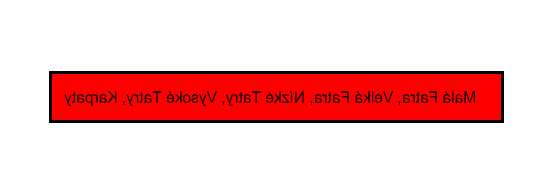 ________________________________________________________________________________________________________________________5, Vypiš z mapy, s kterými státy sousedí Slovenská republika.____________________________________________________________Řešení:1, Přečti si text. Slovenská republika, rovnako ako Česká republika, vznikla 1. januára 1993 po rozdelení Československa.Slováci tak začali po tisíc rokoch znovu žiť v samostatnom štáte. So Slovenskom máme dlhoročné kultúrne a hospodárske väzby, ktoré sa utvorily v rokoch, kedy sme žili v jednom štáte.Na Slovenskú sa bez problémov dorozumiete česky. Veľa Čechov dodnes žije na Slovenskú a naopak veľa Slovákov u nás.2, Nahraď podtržená slova českými výrazy.stejně jako				lednastátě					mnoho3, Přesmyčky – velká města.A Ž I L I N - ŽILINA			Č E R N N Í T - TRENČÍNR T N I A - NITRA			I K Š O E C - KOŠICEV O Š R E P - PREŠOV		A B I L A S R T V A - BRATISLAVA4, Rozlušti pohoří.Karpaty, Vysoké Tatry, Nízké Tatry, Velká Fatra, Malá Fatra5, Vypiš z mapy, s kterými státy sousedí Slovenská republika.Polsko, Česká republika, Rakousko, Maďarsko, UkrajinaZdroje: Vlastivěda 5 Učebnice pro 5.ročník: Česká republika jako součást Evropy. Brno: Nová škola, 2004. ISBN 80-7289-059-X. Strana 46